莫斯利細說自然科學 國中理化生物地科教學網八年級第四冊  103學年度適用單元1 化學反應http://www.moseleytw.com/uploads/1/6/0/4/16043318/1__.pdf單元2 氧化還原http://www.moseleytw.com/uploads/1/6/0/4/16043318/2_.pdf單元3~單元6有加密, 無法在瀏覽器直接開啟喔!http://www.moseleytw.com/2228320108-208432418032026-3153219977122892223520874.html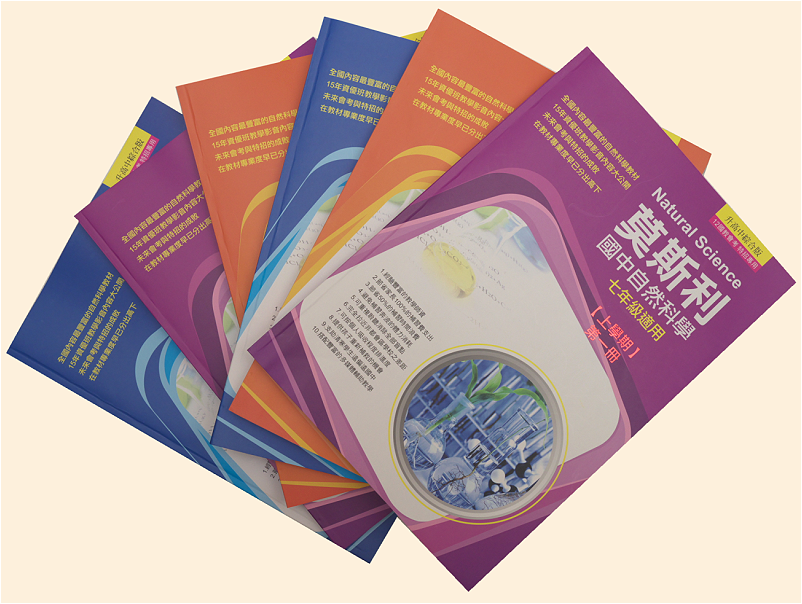 